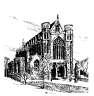 SACRED HEART PARISHName of Hirer/ Club / OrganisationAddressTel No. HomeTel No. MobileOne Off Booking Application FormEmailIf not a parishioner, please stateConnection with the parishOne-off bookings are subject to the conditions of hire as detailed in the Conditions of Hire document.Please return this form to the Sacred Heart Presbytery, Edge Hill, Wimbledon, London SW19 4LU. For enquiries please call 0208 946 0305 or contact us by the website www.sacredheartwimbledon.org.ukHire Cost£Other Costs£Total£Type of ActivityFacilityUpper HallLower HallLoungeYouth roomChurchType of ActivityCapacity300 standing200 seated1006025300Type of ActivityPlanned Number at eventAdditional RequirementsDate(s) RequestedTime FromTime ToNo. HoursPrint Name:Print Name:Date:Office UseOffice UseDeposit /SecurityInvoiceInitials:ReceivedSent